									March 31, 2020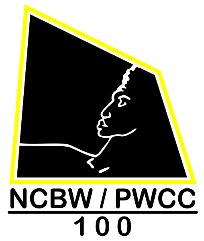 Dear Sisterhood Brunch Vendors,This letter is to inform you that the National Coalition of 100 Black Women/Prince William County Chapter, Inc.’s 8th Annual Sisterhood Brunch Fundraiser scheduled for Saturday, May 2, 2020, has been postponed due to the Coronavirus – COVID-19 pandemic.This is one of NCBW/PWCC’s serious messages to our supporters. We are taking every precaution to ensure the health and safety of our vendors who come first.The Sisterhood Brunch rescheduled date, as of today, is Saturday, August 15, 2020, 10:00am – 2:00pm at the Hilton Alexandria Mark Center Hotel, 5000 Seminary Road, Alexandria, VA 22311. We truly understand and respect your decision; we offer you the following options of your choice:Option I – YES, I will participate in being a Vendor on Saturday, August 15, 2020 at the 8th Annual Sisterhood Brunch.Option II – I would like for NCBW/PWCC to HOLD my monies for my paid vendor table(s).Option III – I will NOT be able to attend the Sisterhood Brunch on Saturday, August 15, 2020 and would like a full refund of all monies. Refunds will be disbursed by May 30, 2020. Option IV – I will NOT be able to attend the Sisterhood Brunch on Saturday, August 15, 2020, but I would like to DONATE my funds to NCBW/PWCC’s 8th Annual Sisterhood Brunch Fundraiser Event.All proceeds will benefit our Scholarships and Signature Programs. Our mission is to advocate on behalf of Women of Color and Girls through national and local actions and strategic alliances that promotes the NCBW agenda on leadership development and gender equity in the areas of Health, Education, Economic and Political Empowerment.We sincerely apologize for any inconvenience this postponement may cause. Should additional circumstances occur before Saturday, August 15, 2020, NCBW/PWCC will communicate with you early enough as to not cause any further conflicts. We will monitor decisions made by the Governor very closely. We thank you for your continuous support and we will keep you and your families in prayer during these difficult times. Please direct all questions to Mrs. Irish Amos-Curry at honefive@aol.com or 540-659-4105 (home) or 540-446-3182 (cell). Thank you for your understanding and support.Sincerely Yours,Mrs. Sonia Givens, Chairperson                                                Ms. Sylvia Beach, Co-ChairpersonMrs. Vielka Gary, 2nd Vice President of Finance and Fund Developmentcc:Ms. Shelia D. Coleman, PresidentNCBW/PWCC Chapter Members	